2010年度　呼吸器系Ⅰ＜益田＞Dose Intensityについて単位は？薬剤をday1,day22,day43,day64で、それぞれ60mg/m2投与する時のDose Intensityは？＜蒋＞急性型間質性肺炎の組織像と臨床像＜矢那瀬＞シルエットサインとは。またその意義とは。X線検査で胸水の診断を行うにはX線検査で正面像と側面像を撮影するとき、filmはそれぞれどちらに置くかCT写真での矢印の場所は？（06年度の１～５）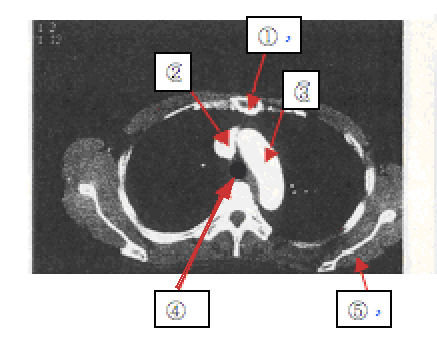 ＜佐藤＞胸壁の筋肉を腹側、背側に分類せよ胸腔内の神経を3つ以上書き、それらが障害されたときの症状を記せ＜小林＞分時換気量が多いのは肺尖部、肺底部のどちらか血流量が多いのは肺尖部、肺底部のどちらか換気・血流比が大きいのは肺尖部、肺底部のどちらか酸素分圧が高いのは肺尖部、肺底部のどちらか①、②の解答がそうなる理由は？＜埴原＞○×問題（×の場合は、その部分に下線を記せ）咽頭腔は、鼻部、口部、喉頭部からなる口蓋咽頭筋は喉頭を挙上させる気管支動脈は、主に肺動脈の分岐である誤えつ性肺炎は、左肺で起きやすい右主気管支は、左主気管支に比べ太く、長く、急斜である反回神経は下喉頭神経となる心臓、大動脈、上大静脈、胸腺は縦隔内にある横隔神経は、頸部の交感神経幹から分岐する肺区域内の気管支は、その隣の区域の気管支と繋がっている横隔膜は横隔神経と下位肋間神経から支配される